DRAFTKing Neighborhood Association Meeting MinutesTuesday, September 3, 2019KNA Board Members Present: Amy Wilson, Cheri Folsom, Jacquie Walton, Libby Deal, John Kim, Sarah MosesCommunity Members Present: Misha Hashitani, Dan Dieckhaus, Darcell Dance, Meg VanBuren, Tom Hickey, Mark Takiguchi, Dev Serk, Sid Snider, Allen Gurney, Amanda FritzOld BusinessApproval of KNA July MinutesKNA meeting minutes from July 10, 2019 were approved as presented. Motioned by Jacquie, seconded by Cheri, and approved unanimously.New BusinessGuest Speaker Amanda Fritz, Portland City Council CommissionerFritz encouraged attendees to vote “yes” on the four new ballot measures that will be included in the November 5th special election (see https://multco.us/elections/current-and-upcoming-elections-multnomah-county-elections). Two of the measures, 26-204 and 26-205, have to do with the Portland Water Bureau. For more information about these measures, see Fritz’s blog at http://www.portlandonline.com/fritz/index.cfm?a=733974&c=49233.Fritz discussed the Office of Community and Civic Life (OCCL, or Civic Life for short) proposed update to Code 3.96, which governs neighborhood associations. Some highlights from Fritz’s presentation:Council receives about a half dozen emails a day regarding the code change. The emails are “making a difference.”Anything that is not specifically included in the code change wording can get changed by the current director of Civic Life.At this moment, it appears unlikely that there will be three votes in favor of the proposal as currently written.Fritz encouraged people at the meeting to stay engaged. Phone calls and emails are effective ways to get Council’s attention. Change.org petitions are a less effective way to get Council’s attention.Communities of color and faith communities have been writing letters to Council asking for more diversity in representation to Civic Life, but they are not asking to abolish neighborhood associations.Open meeting laws (which neighborhood associations are currently bound to, but which will be abolished under the current code change proposal) can be a problem for undocumented community members.Fritz quoted her mentor, Gretchen Kafoury, as stating, “We fund the neighborhood associations to disagree with us.”PBOT and Safe Routes to School concerns (presented by at-large board member John Kim)John brought a neighbor’s concern about the safety of the streets near MLK Jr. Elementary School to Portland’s Safe Routes to School leadership (https://www.portlandoregon.gov/transportation/article/536532).John reported that not a lot is currently planned by PBOT to improve the streets around the school.John plans to attend an upcoming MLK Jr. Elementary School PTA meeting to get parent’s input about improving the safety of the streets around the school.Update on the 9th Avenue Greenway project (presented by KNA chair Amy Wilson)Three diverters were originally planned on 9th Avenue as part of the greenway project, but now only one diverter (at NE Killingsworth) is planned.PBOT wants to hold another meeting about the proposed greenway to get more input from the community. The date and place have yet to be determined.KNA outreach (presented by KNA co-chair Cheri Wilson)The KNA had a tent at the King Farmers Market in August to gather feedback from community members.KNA members participated in the recent clean-up day at MLK Jr. Elementary School.The KNA plans to be present at a King Farmers Market in October.Miscellaneous businessMark Takiguchi, executive director of Alberta Abbey LLC (the non-profit that runs Alberta Abbey at 126 NE Alberta St.), shared the following information:Alberta Abbey will host an event on Wednesday, October 2, at 6:30 p.m. called “Race and Place: Racism and Resilience in Oregon’s Past and Future.”Alberta Abbey is hoping to host neighborhood history tours in the future.Alberta Abbey is trying to obtain a conditional use permit to legalize commercial use of Alberta Abbey. A hearing with the City will most likely take place in mid-October. Alberta Abbey wants to repaint the exterior of the building. They asked for people to vote on three color choices: hot pink, bright orange, or lime green. 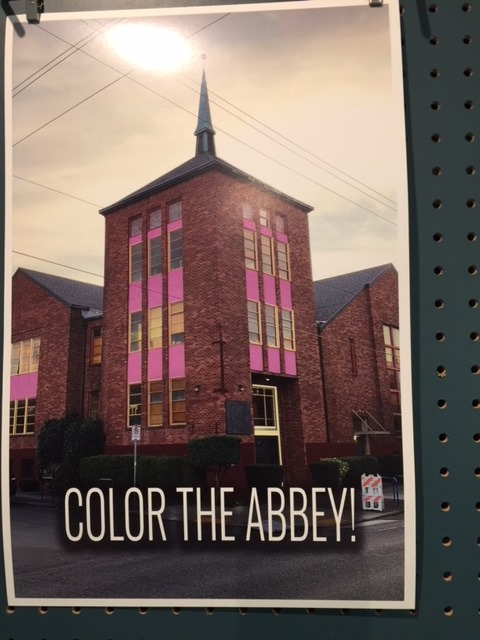 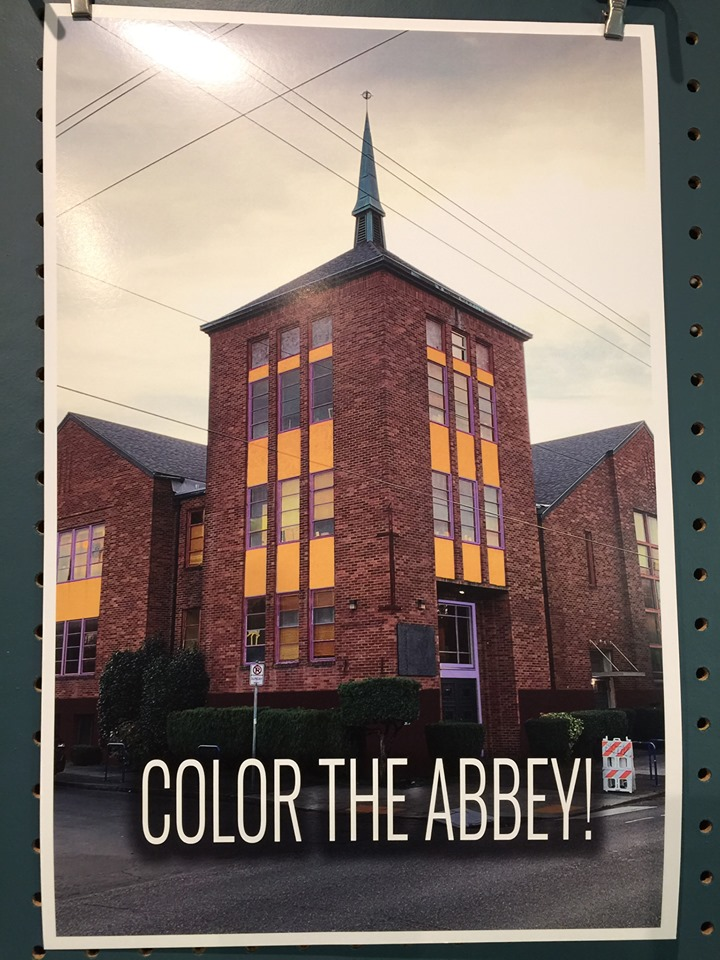 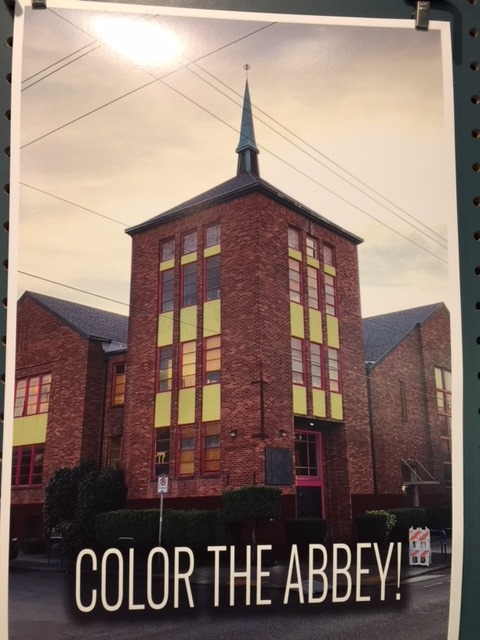 